Supplementary Material 1.  Flowchart of study recruitment and athlete participationSupplementary Material 2. Example Athlete Diet Index (ADI) items by sub-grouping including minimum and maximum criteria and score^ Scoring for sweet and savoury snack foods is based on the combined weekly intake of all serves of sweet and savoury snack foods, divided by 7.Supplementary Material 3. 			Food record check listChecked by: 				   Date checked: _______________	General information 4 days and dates completed Meal types/times included Portion sizes listed for all foods Ingredients listed for meals or recipesCore food groups and discretionary foods Grains, breads and cereals Bread type Meat & alternatives Processed meats Red meat Fish Chicken Eggs Beans/legumes Nuts/seeds Nut spreads (e.g. peanut butter) Vegetables Starchy vegetables Fruit Avocado Dairy & alternatives Milk type Cheese type Yoghurt Savoury snacks Packet chips Pies/sausage rolls Savoury crackers Hot chips,wedges or fries Sweet snacks Cake/doughnuts/muffins Croissants/sweet pastries Sweet biscuits Confectionary, chocolate, lollies Ice-creamBeverages Water Fruit juice (no sugar) Cordial Soft drink Tea Coffee Sports drinks Energy drinks Alcohol (intake: same, more or less than usual)Condiments Oils (olive oil, linseed/flaxseed, chia, hemp, canola, rice, peanut, macadamia) Salad dressing Sauces/gravy, other condiments Sweeteners/sugar/jam/honey Seasonings (salt, pepper, herbs, spices) Butter/margarine: type and portion Spreads portion (thin < 1tsp/slice, medium 1 tsp, thick > 1 tsp/slice)Takeaway and eating out  Takeaway (e.g. McDonaldsTM, DominosTM, KFCTM) Eating out (e.g. café, Mexican, Japanese, Thai, Indian) Dessert/food before bedtime SupplementsTraining Training sessions documented (time of day, duration, type of session) Food/drink 1-3 hours before training Food/drink during training Food/drink 1-2 hours after trainingMeal patterns and dietary habits Regular food intake (i.e. skipping main meals) Consume all five core food groupsSupplementary Material 4. Order of procedure for review and analysis of completed food records, and an outline of standard serves of core food groups, discretionary foods and alcohol to guide coding of the dietary intake dataReview of returned 4d-FR Where feasible, FRs to be reviewed with athlete prior to submission to ensure sufficient detail been recorded. No feedback on dietary intake is to be provided.The completed FR should be reviewed as soon as possible (e.g. within 2-3 days) to identify obvious errors and to determine the adequacy of the information for analysis.Use FR check list to review the reported details, check portion size or weight, type of cooking method and adequate description of composite or mixed meals (e.g. stir fry, salads, burger, sandwich).Where omissions have occurred or additional information is required, the participant will be contacted for clarification.Food labels or recipes must be supplied for any unusual food items.When a participant has recorded a food item or recipe for which no equivalent can be found in the food database, a new food or recipe should be added to the database.When the food is entered, it should be entered ‘as consumed’. All data from the reviewed 4d-FR to be entered into FoodWorks dietary analysis software within 30 days.Review of dietary intake data Review energy, macro- and micronutrient values (i.e. calcium, iron, antioxidant vitamins including vitamin C, A, E, and zinc) to check for outliers.Sports drinks, sports foods and dietary supplements were included in the nutrient analysis but were not included in the scoring of food groups. Participants with a high overall contribution of protein and/or carbohydrate from sports foods were noted.Cross-check analysis of food groups by weight and/or number of serves when scoring the FR.Scoring of dietary intake dataData collected for fruit, vegetables, grains, dairy, meat and alternatives, and discretionary foods were reported as the average number of serves consumed over four days.Data collected for variety included the number of different types of fruits and vegetables consumed over four days.Data collected for variety were also reported in groupings for the different types of fruits (i.e. citrus, berries, tropical, juice or other) and vegetables (i.e. green, orange/red, beans and lentils, or other) consumed over four days.Data collected for alcohol were reported as the number of occasions the participant consumed alcohol and the total number of serves consumed over four days.  Data collected for processed meat and takeaway food or eating out of home were reported as the number of occasions the participant consumed processed meat or number of occasions ate out over the four days. Takeaway food and meals eaten out of the home were coded into food group equivalents. The quantity or number of serves of processed meat was not considered.  Data collected for dairy and lean red meat were reported as the total number of days consumed and the total number of serves over four days divided by four then multiplied by seven to convert into a weekly amount.Standard serves of core food groups, discretionary foods, and alcohol^ Standard serve size portions as outlined in the Australian Guide to Healthy Eating(1)# Serve size portions of red meat and poultry were coded as ‘typically consumed’(50-51)* Although muesli, cereal and nut-based snack bars are classified as a discretionary food in the Australian Dietary Guidelines(1), there are significant nutrient differences across the muesli bar category(32). The Health Star Rating (HSR) is an interpretative front-of-pack labeling system intended to assist consumers make a healthier choice within a food category (refer: Commonwealth of Australia. About Health Star Ratings http://healthstarrating.gov.au; accessed 29 April, 2020). Muesli bars are a popular Australian snack food and are widely consumed, particularly by younger age groups(32). For the purposes of this study, grain and nut-based snack bars with a HSR > 3 stars were coded as a ‘grain’ food; while snack bars with a HSR < 3 (i.e. determined as a cut-point by consumers identifying a food as unhealthy) were coded as a discretionary item. Supplementary Material 5. Mean energy and nutrient intake reported by the 4d-FR (n=50) compared to dietary recommendationsSD, standard deviation; EI, energy intake; BMR, basal metabolic rate; F, female, M, male‡ Recommended intake for protein and carbohydrate in g·kg-1 are based on sports nutrition recommendations(14), while recommendations for saturated fat are based on the Australian Dietary Guidelines(1) and sodium are based on suggested daily target (SAL) as outlined in the Nutrient Reference Values for Australia and New Zealand(33);# Revised Goldberg cut-offs(34) were applied to identify potential misreporting, where EI/BMR < 1.19 was considered an under-reporter (UR) (n=6, 5F); * One standard serve of alcohol provides 10g ethanol; ^ Nutrient reference values for fibre and key micronutrients are categorised by gender and age group; a values for micronutrient requirements are listed as the estimated average requirement (EAR) for calcium, iron, zinc, vitamin A (i.e. retinol equivalents) and vitamin C, and the adequate intake (AI) for fibre and vitamin E (i.e. alpha-tocopherol equivalents)(33); b values for micronutrient requirements are listed as the recommended dietary intake (RDI); § values for vitamin A from the 4d-FR are total vitamin A equivalents.Supplementary Material 6. Comparison of ADI scores with scores derived from 4-dFR (n=50) Adm-1, first administration; Adm-2, second administration; mAdm, mean of the two administrations; 4-dFR, four-day food record; SD, standard deviation; CI, confidence interval; rs, Spearman’s rank correlation coefficient; ‡ P-value applies to the mean of the difference between ADI administration (i.e. Adm-1, Adm-2, or mAdm) and 4-dFR for all participants (n=50); * P<0.05, *** P<0.001Supplementary Material 7a. Bland-Altman plots of the difference between the mean ADI sub-scores for Core Nutrition, Special Nutrients, and Dietary Habits and the sub-scores derived from the estimated food record (FR), and the mean ADI sub-scores and FR sub-scores. 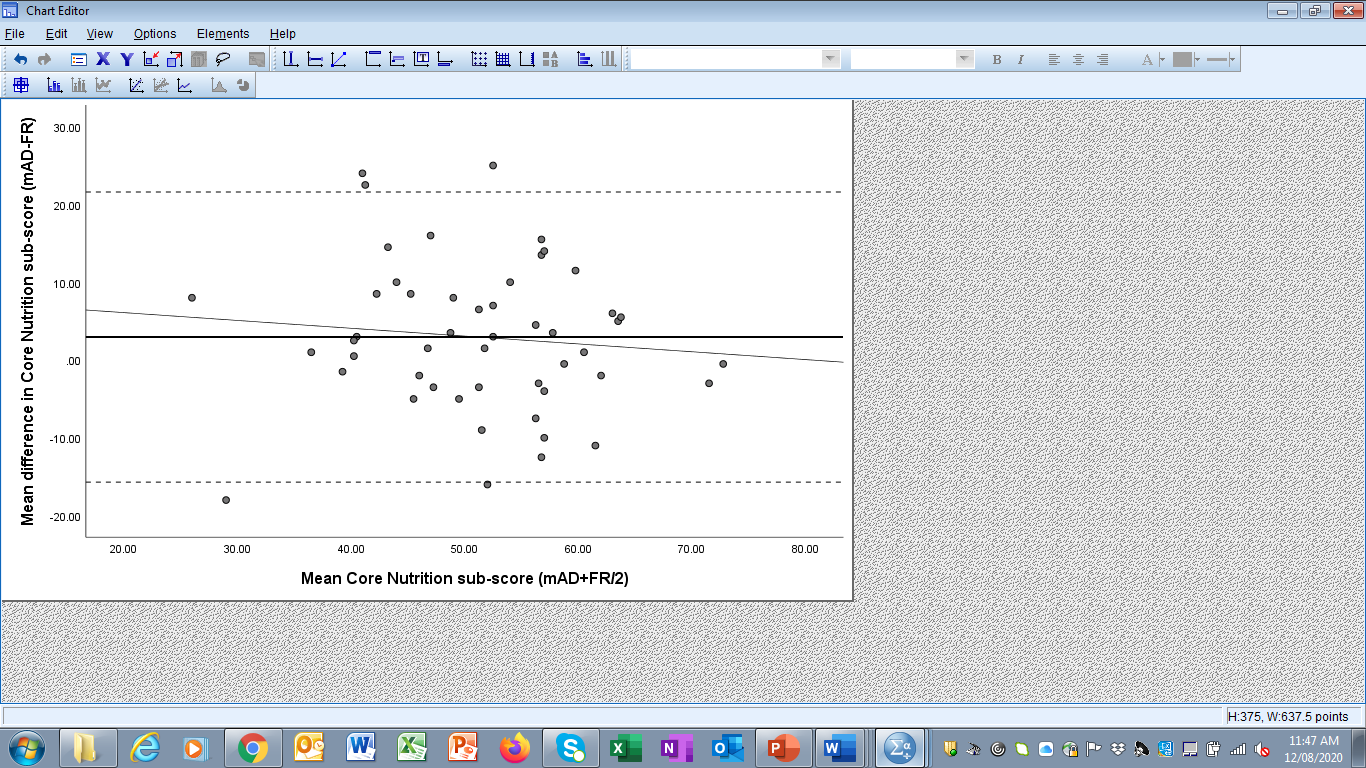 Figure 7a(i). Bland-Altman plot of the difference between the mean Core Nutrition sub-score derived from the mean of the two administrations (mAD) and mean Core Nutrition sub-score derived from the estimated food record (FR), and the mean of the Core Nutrition sub-scores derived from mAD and FR (n=50). The bold middle line represents the mean difference between the Core Nutrition sub-scores from mAD and the FR, while the dotted lines represent the upper and lower levels of agreement (LOA) ± 1.96 SD. The fitted regression line is (y=8.11-0.1*x) (95% CI: -0.39, 0.19; p=0.484), indicating no systematic bias.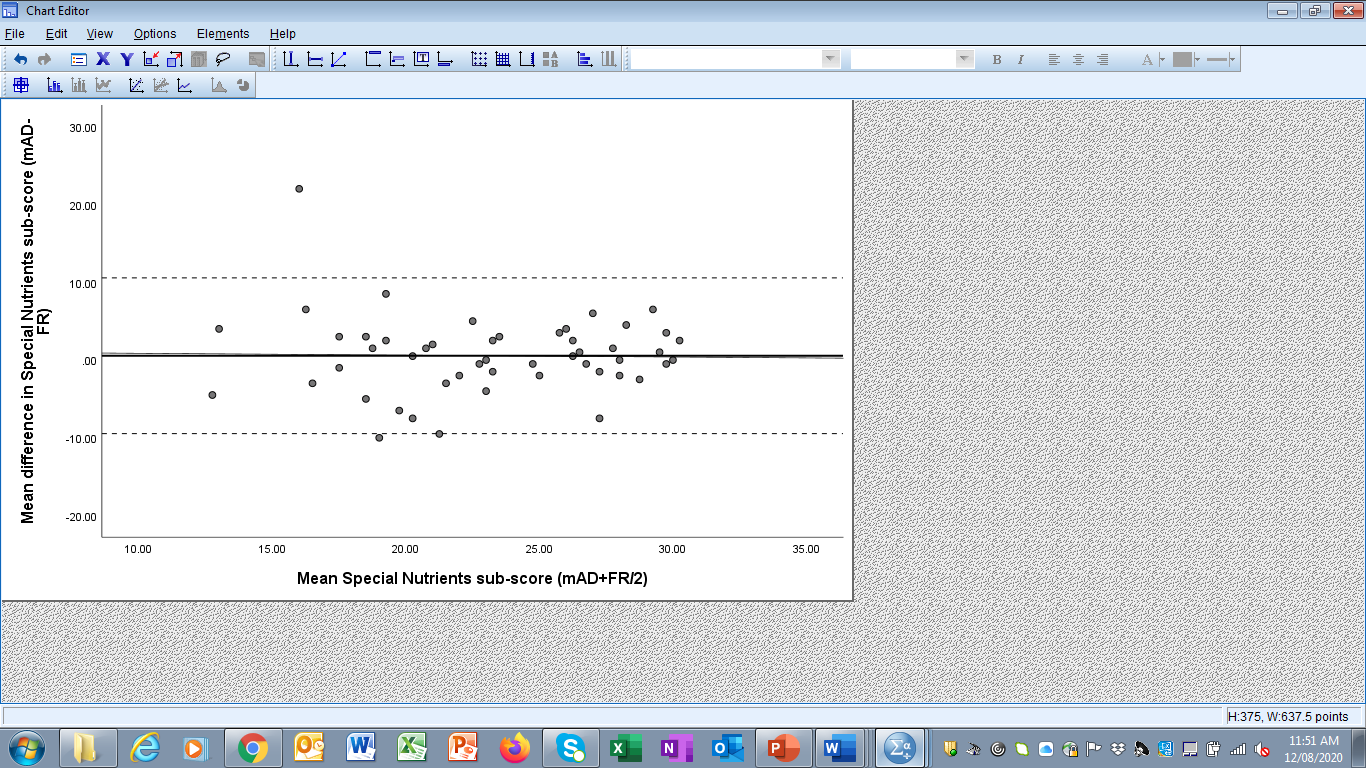 Figure 7a(ii). Bland-Altman plot of the difference between the mean Special Nutrients sub-score derived from the mean of the two administrations (mAD) and mean Special Nutrients sub-score derived from the estimated food record (FR), and the mean of the Special Nutrients sub-scores derived from mAD and FR (n=50). The bold middle line represents the mean difference between the Special Nutrients sub-scores from mAD and the FR, while the dotted lines represent the upper and lower levels of agreement (LOA) ± 1.96 SD. The fitted regression line is (y=1.1-0.02*x) (95% CI: -0.34, 0.293; p=0.881), indicating no systematic bias.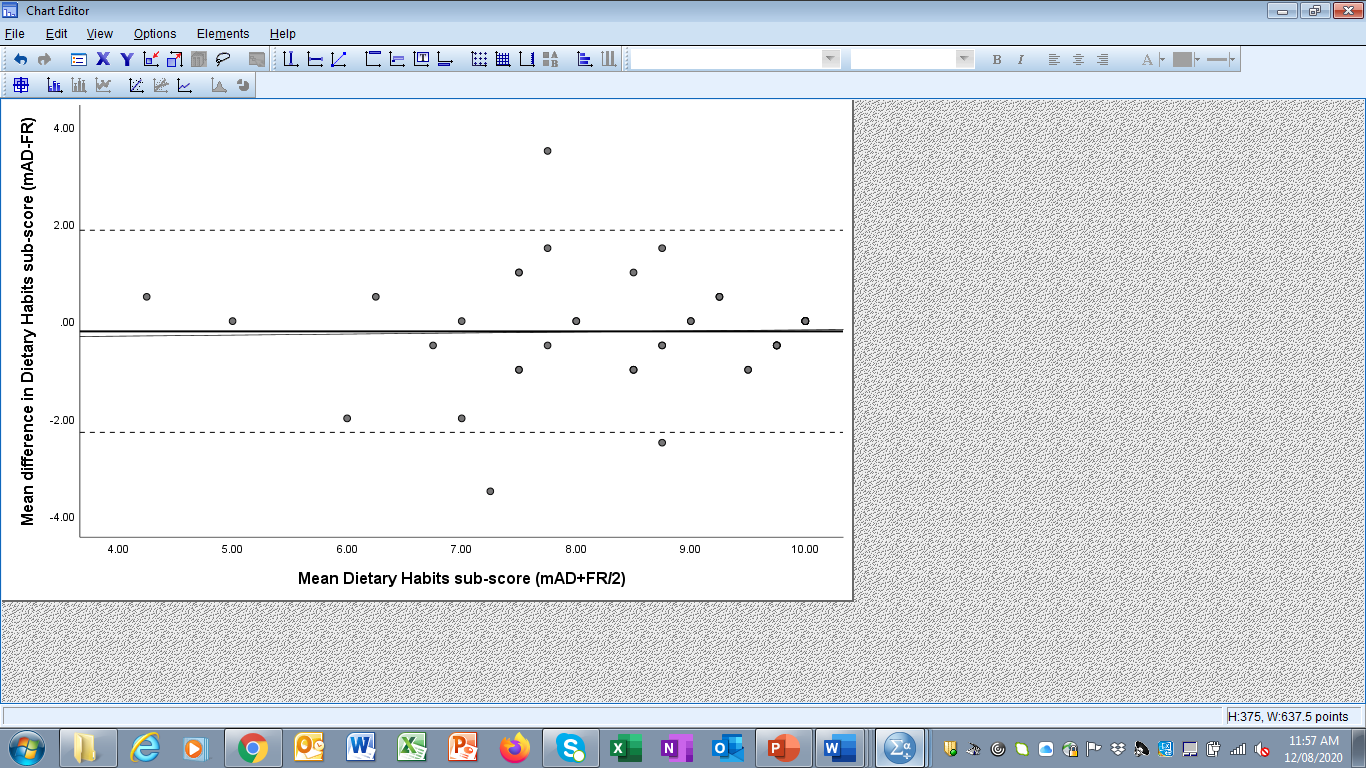 Figure 7a(iii). Bland-Altman plot of the difference between the mean Dietary Habits sub-score derived from the mean of the two administrations (mAD) and mean Dietary Habits sub-score derived from the estimated food record (FR), and the mean of the Dietary Habits sub-scores derived from mAD and FR (n=50). The bold middle line represents the mean difference between the Dietary Habits sub-scores from mAD and the FR, while the dotted lines represent the upper and lower levels of agreement (LOA) ± 1.96 SD. The fitted regression line is (y=0.4+0.02*x) (95% CI: -0.20, 0.24; p=0.844), indicating no systematic bias.Supplementary Material 7b. Bland Altman plots of the difference between the ADI sub-scores for Core Nutrition, Special Nutrients, and Dietary Habits measured at the first administration (AD-1) and the second administration (AD-2), and the mean sub-score of the two administrations. 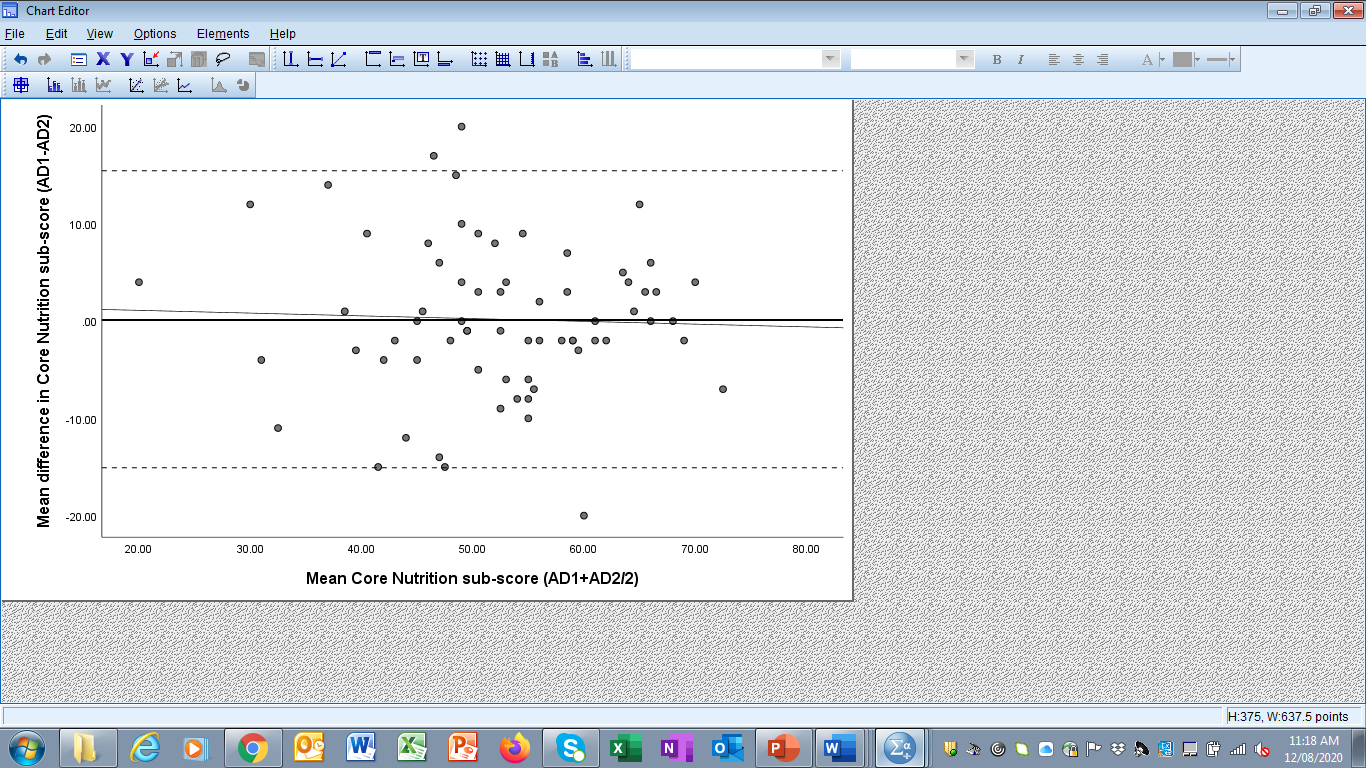 Figure 7b(i). Bland-Altman plot of the difference between the Core Nutrition sub-scores measured at the first administration (AD-1) and the second administration (AD-2), and the mean Core Nutrition sub-score of the two administrations (n=68). The bold middle line represents the mean difference between scores, while the dotted lines represent the upper and lower levels of agreement (LOA) ± 1.96 SD. The fitted regression line is (y=1.67-0.03*x) (95% CI: -0.21, 0.16; p=0.762) indicating no systematic bias.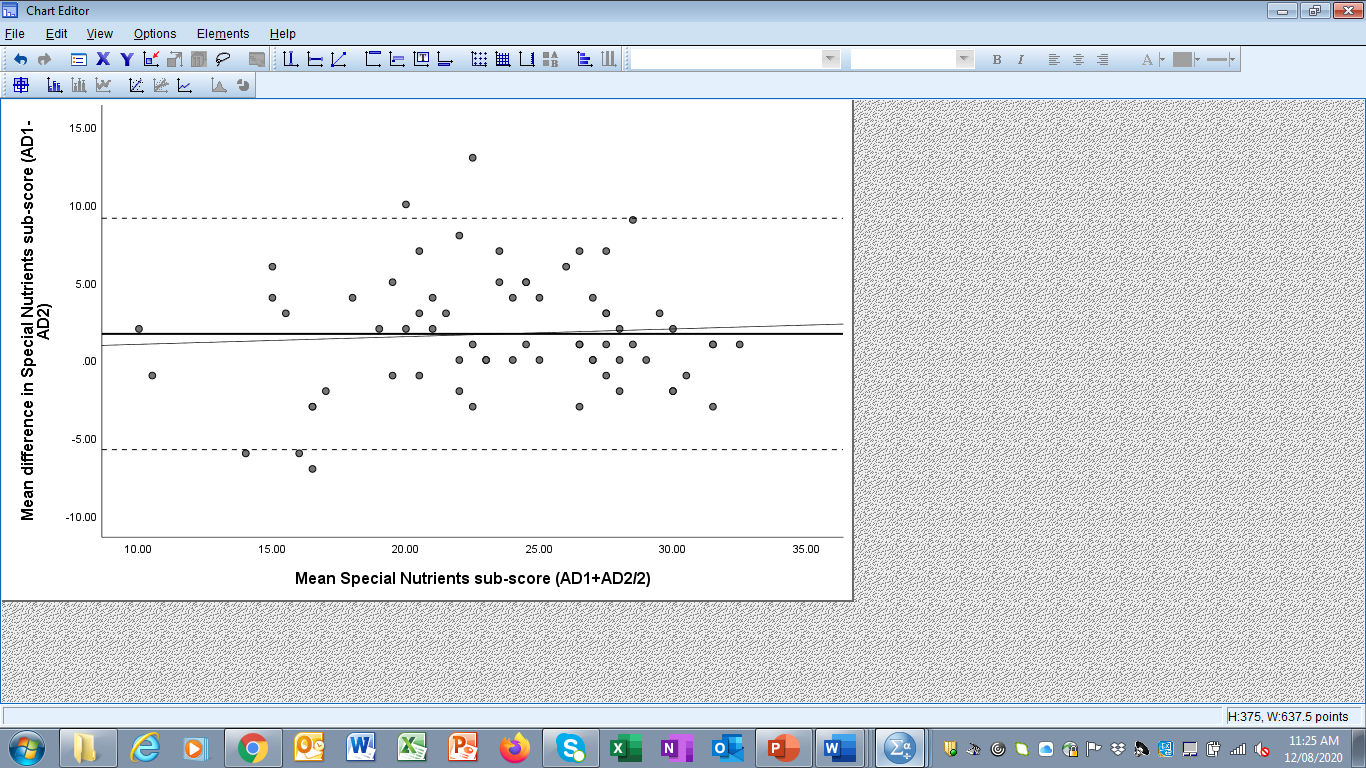 Figure 7b(ii). Bland-Altman plot of the difference between the Special Nutrients sub-scores measured at the first administration (AD-1) and the second administration (AD-2), and the mean Special Nutrients sub-score of the two administrations (n=68). The bold middle line represents the mean difference between scores, while the dotted lines represent the upper and lower levels of agreement (LOA) ± 1.96 SD. The fitted regression line is (y=0.52-0.05*x) (95% CI: -0.13, 0.23; p=0.580) indicating no systematic bias.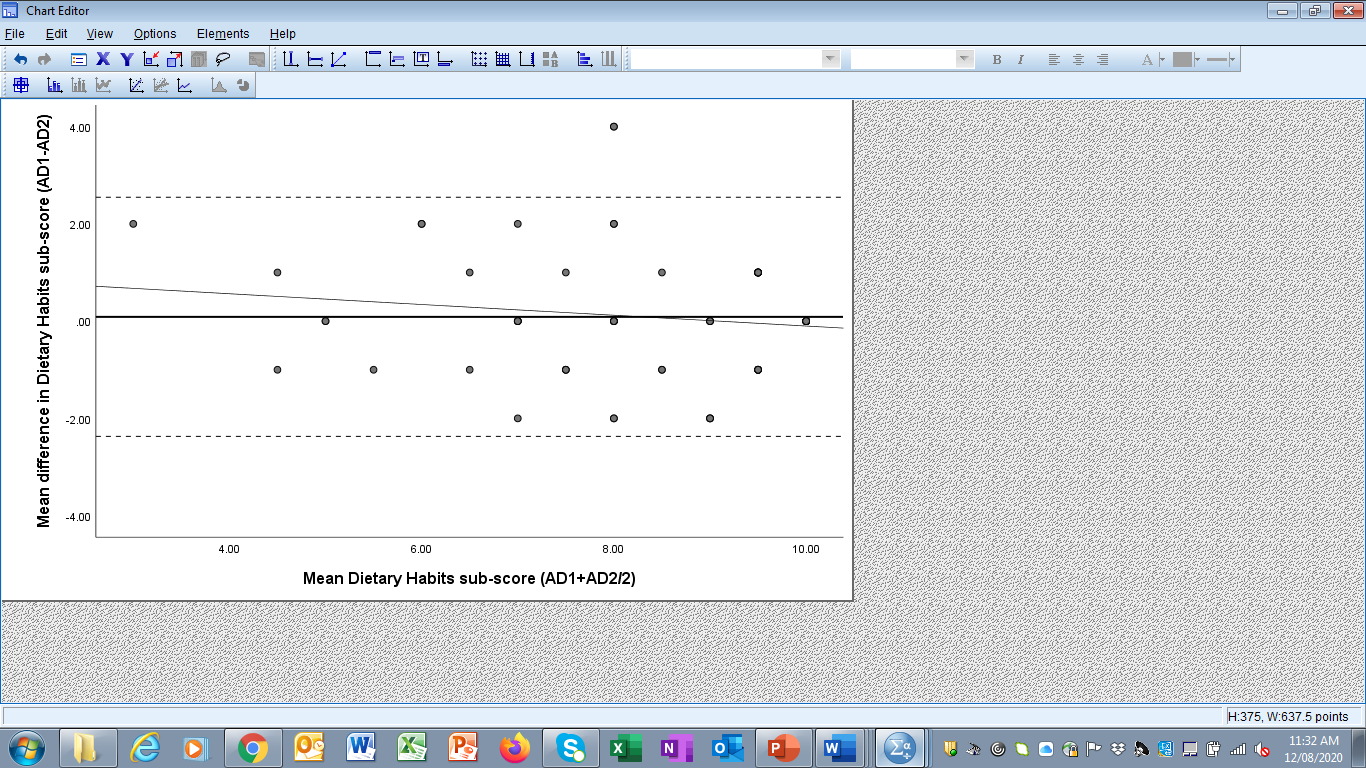 Figure 7b(iii). Bland-Altman plot of the difference between the Dietary Habits sub-scores measured at the first administration (AD-1) and the second administration (AD-2), and the mean Dietary Habits sub-score of the two administrations (n=68). The bold middle line represents the mean difference between scores, while the dotted lines represent the upper and lower levels of agreement (LOA) ± 1.96 SD. The fitted regression line is (y=1.01-0.11*x) (95% CI: -0.30, 0.08; p=0.241) indicating no systematic bias.ADI sub-groupRelevant ADI Item(s)Minimum criteriaMaximum criteriaMaximum scoreCore Nutrition                        FruitHow many serves of fruit eaten each day?                           0 serves/day> 3 serves/day10            Fruit varietyHow many different types fruit in the past week? No fruit> 5 types/week5Discretionary foodsHow often eat processed and deli meats in the past week?> 3 days/week< 2 day/week1Discretionary foodsHow many serves of sweet or savoury snack foods^ eaten in the past week?> 4 serves/day< 1 serves/day3Discretionary foodsHow many times eat fast food, takeaway or eat out of home in the past week?> 4 days/week< 1 day/week3Special Nutrients                CalciumHow many days eat dairy foods in the past week? 0 days/week> 5 days/week5                CalciumHow many serves of dairy eaten each day?0 serves/day> 4 serves/day5Dietary HabitsDo you skip any meals or snacks on a regular basis?‘Always’ or ‘usually’ skip > 1 main meal‘Rarely’ or ‘never’ skip > 1 main meal2Do you eat before training?‘Rarely’ or ‘never’‘Always’ or ‘usually’2Food groupStandard serve size1 serve equivalentFruit^Approx. 150g (350kJ)1 medium apple, banana, orange, pear2 small apricots, kiwi fruits, plums1 cup canned fruit½ cup (125ml) fruit juice30g dried fruit (~8 apricot halves, 2 Tbsp sultanas)1 cup grapes (170g)2 med slices watermelon (150g)1 cup fresh or frozen berries (150g)½ whole mango (150g)Vegetables^Approx.75g (100-350kJ) or ½ cup½ cup cooked green or orange vegetables (eg broccoli, spinach, carrots, peas, pumpkin)½ cup cooked, dried or canned beans, peas or lentils1 cup green leafy or raw salad vegetables (50g)½ cup sweet corn or ½ corn cob1 small potato or starchy vegetable (e.g. sweet potato, taro, cassava) (100g)1 small tomato½ avocado (80g)1 cup raw broccoli 2 large mushrooms or 12 slices (150g)¼ capsicum or 4 strips (70g)8 medium cherry tomatoes1 large carrot1/3 cup tomato-based pasta sauce (80g)100g hummusHome-prepared hot chips (100g)½ cup mashed potato or sweet potatoGrains, breads and cereals^1 slice (40g) bread½ medium (40g) roll or flat bread½ cup (75-120g) cooked rice, pasta, noodles, barley, buckwheat, semolina, polenta, bulgur or quinoa½ cup (120g) cooked porridge ²/³ cup (30g) cereal flakes¼ cup (30g) muesli2 biscuits Weet-BixTM3 (35g) crispbreads1 crumpet1 small (35g) English muffin or scone1 medium wrap or tortillaOther grain-based products (~500-600kJ):2 thick corn or rice cakes10 plain rice crackers1 sachet instant oats4 plain CruskitsTM1/2 thick slice of fruit breadGrain-based snack bar330 g popcorn (lightly salted)1 slice pizza41 medium pancake 1 sushi roll (medium 10-12cm length)¾ cup croutons1/3 bagelDairy and alternatives^ 1 cup (250ml) milk (provides ~260-300mg calcium)½ cup (120ml) evaporated milk2 slices (40g) hard cheese 1/3 cup grated hard cheese½ cup (120g) ricotta cheese¾ cup (200g) yoghurt1 cup (250ml) soy, rice, almond milk alternative (provides min. 100mg calcium per 100ml)2 Tbsp cream cheese1 small milk-based coffee1 small milk-based hot chocolateWhite tea made with 1-2 Tbsp milk (~0.2 serve)Calcium equivalents:100g almonds with skin60g sardines½ cup (100g) canned salmon with bones100g firm tofuMeat and alternativesLean red meat or poultry# Fish and seafood^Protein alternatives^100-150g cooked lean red meat (i.e. beef, lamb, veal, pork, goat)100-150g cooked lean chicken or turkey100g cooked fish or one small can of fish (95g)2 large (120g) eggs1 cup (150g) cooked or canned legumes/beans (eg lentils, chick peas, split peas)170g tofu30g nuts/seeds2 Tbsp peanut or nut butter200g hummus1 medium steak2 slices roast beef, pork or lamb½ cup cooked diced meat¾ cup cooked lean mince1 small chicken breast, thigh or drumstick¾ cup diced or shredded chicken40g nut-based snack bar*Processed meat^50-60g (2 slices) ham, salami1 ½ thick or 2 thin sausagesDiscretionary^ (~600kJ)2 scoops (75g) ice cream2-3 sweet biscuits1 slice (40 g) plain cake or small muffin1 (40 g) doughnut40g sugar confectionary (i.e. 5-6 small lollies)1/2 small chocolate bar (25g)1 can (375 mL) soft drink30g salty crackers25g potato chips/corn chips1/3 (60g) meat pie 12 (60g) commercial hot chips½ gourmet quality ice cream (e.g. MagnumTM)Refined/high sugar muesli bar* (i.e. HSR< 3)Alcohol (10g)^100ml (1/2 glass) wine285ml full strength beer60ml port or sherry30ml (1 shot or nip) spirits375ml mid-strength beer400ml light beer250ml full strength pre-mix drinkRecommended intake‡ (% met recommendations)Recommended intake‡ (% met recommendations)Recommended intake‡ (% met recommendations)Recommended intake‡ (% met recommendations)Recommended intake‡ (% met recommendations)Dietary analysisTotal               (n=50)Mean (SD)Female   (n=37)Mean (SD)Males       (n=13)Mean (SD)Females                          (n=37)Females                          (n=37)Females                          (n=37)Males                                    (n=13)Males                                    (n=13)Energy (MJ)10.4 (3.3)9.3 (2.3)13.5 (3.8)EI/BMR > 1.19# (86)EI/BMR > 1.19# (86)EI/BMR > 1.19# (86)EI/BMR > 1.19# (92)EI/BMR > 1.19# (92)Protein (g)118.9 (42.8)104.7 (30.5)159.4 (47.7) (g·kg-1)1.7 (0.6)1.5 (0.5)2.0 (0.7)1.2 g·kg-1 (81)1.2 g·kg-1 (81)1.2 g·kg-1 (81)1.2 g·kg-1 (92)1.2 g·kg-1 (92)Carbohydrate (g)270.6 (80.9)247.6 (68.1)336.1 (80.7) (g·kg-1)3.8 (1.2)3.7 (1.3)4.2 (1.1)5 g·kg-1 (14)5 g·kg-1 (14)5 g·kg-1 (14)5 g·kg-1 (31)5 g·kg-1 (31)Fat (g)96.9 (38.1)84.9 (24.0)131.1 (49.8)(% EI)34.0 (3.9)33.5 (3.5)35.3 (4.8)SAFA (g)35.5 (12.3)31.7 (10.0)46.1 (12.6)(% fat)37.1 (4.9)37.2 (4.1)36.4 (6.8)< 10 % total fat (0)< 10 % total fat (0)< 10 % total fat (0)< 10 % total fat (0)< 10 % total fat (0)Alcohol (g)1.0 (3.6)1.3 (4.1)0.1 (0.3)< 2 serves/day* (100)< 2 serves/day* (100)< 2 serves/day* (100)< 2 serves/day* (100)< 2 serves/day* (100)Sodium (mg)3149.0 (994.0)2909.0 (786.0)3831.8 (1223.4)2000 (16)2000 (16)2000 (16)2000 (8)2000 (8)F 14-18 yrs^ (n=25)F 14-18 yrs^ (n=25)F 19-30 yrs^ (n=12)M 14-18 yrs^ (n=12)M 19-30 yrs^ (n=1)Fibre (g)29.9 (13.8)26.9 (8.0)38.3 (22.1)22 (72)22 (72)25 (75)28 (58)30 (100)Calcium (mg)1038.0 (413.0)952.0 (300.0)1283.8 (583.1)1050a (24)1050a (24)840a (83)1050a (75)840a (100)1300b (16)1300b (16)1000b (58)1300b (33)1000b (100)Iron (mg)13.2 (5.2)11.5 (3.7)18.0 (5.9)8a (76)8a (76)8a (76)8a (100)6a (100)15b (12)15b (12)18b (17)11b (92)8b (100)Zinc (mg)13.2 (5.3)11.4 (3.7)18.3 (5.9)6a (92)6a (92)6.5a (100)11a (92)12a (100)7b (92)7b (92)8b (92)13b (92)14b (100)Vitamin A§ (μg)1192.2 (643.1)1154.7 (584.4)1298.7 (804.7)485a (84)485a (84)500a (100)630a (92)625a (100)700b (60)700b (60)700b (83)900b (58)900b (100)Vitamin C (mg)127.9 (106.2)117.8 (95.6)156.8 (132.1)28a (84)28a (84)30a (100)28a (100)30a (100)40b (96)40b (96)45b (100)40b (92)45b (100)Vitamin E (mg)15.3 (6.9)13.8 (5.1)19.7 (9.5)8a (84)8a (84)7a (100)10a (92)10a (100)Scores Scores Difference between ADI administration vs. 4-dFRDifference between ADI administration vs. 4-dFRMeanSDMean (95 % CI)P-value‡rsTotal ADI score (out of 125)Adm-185.715.94.3 (0.1, 8.6)0.04*0.60***Adm-283.516.22.1 (-1.4, 5.5)0.240.72***mAdm84.6 15.23.2 (-0.4, 6.8)0.080.69***4-dFR81.415.8Core nutrition sub-score Adm-153.110.83.3 (0.1, 6.5)0.04*0.46***Adm-252.411.12.6 (-0.1, 5.2) 0.060.62***mAdm52.710.32.9 (0.3, 2.7)0.03*0.58***4-dFR49.811.12.9 (0.3, 2.7)Special nutrients sub-score Adm-124.25.81.3 (-0.4, 2.9)0.130.64***Adm-222.75.5-0.2 (-1.6, 1.3)0.800.32*mAdm23.55.30.6 (0.9, 2.0)0.450.66***4-dFR22.95.40.6 (0.9, 2.0)Dietary habits sub-score Adm-18.61.6-0.2 (-0.5, 0.2)0.410.55***Adm-28.51.6-0.3 (-0.6, 0.0)0.090.83***mAdm8.51.5-0.2 (-0.5, 0.1)0.170.76***4-dFR8.71.5-0.2 (-0.5, 0.1)